Светлана Аипова: более 1800 замечаний в содержании территорий зафиксировали внештатные инспекторы в ноябре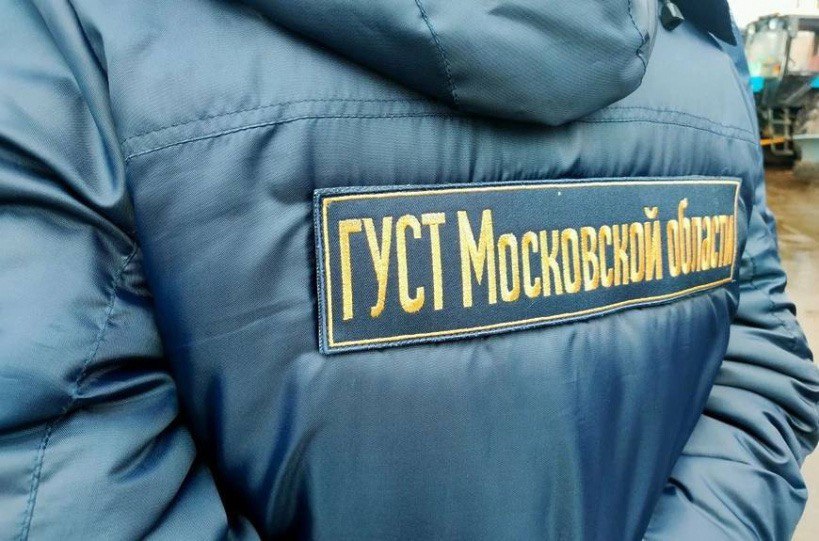 Внештатные инспекторы ГУСТ – жители Подмосковья с активной позицией, которые прошли собеседование, обучение, получили удостоверение и которым важно соблюдение чистоты и порядка в их населенных пунктах. Помощники ведомства наравне с инспекторами ГУСТ находят на дворовых и общественных территориях замечания и фиксируют их в мобильном приложении АИС МПД на платформе СКПДИ.- В Главном управлении содержания территорий всегда рады активным жителям, которым небезразлично состояние дворовых и общественных пространств. Только за ноябрь внештатные инспекторы смогли выявить 1809 нарушений: большая часть из них касалась уборки снега и противогололедной обработки. В Балашихе зафиксировали 242 дефекта, второе место по итогам ноября у Подольских внештатников – 223 замечания, замыкает тройку активистов Серпухов – 174 недочетов выявлено. Также хочу отметить Ступино – 152 зафиксированных нарушений, Королев – 148, Богородский – 124. Коммунальные предприятия округов, где работают внештатные инспекторы, быстро отреагировали на замечания и устранили все дефекты в полном объеме, - рассказала Руководитель Главного управления содержания территорий в ранге министра Светлана Аипова.В Главном управлении содержания территорий отмечают, что целью внештатных инспекторов является забота о чистоте и порядке, и чтобы вступить в ряды помощников ГУСТ надо обратиться в ближайший территориальный отдел. Карта с адресами теперь есть на сайте ведомства https://gust.mosreg.ru/ov/territorialnye-otdely-na-karte.Пресс-служба Главного управления содержания территорий Московской области, почта: gustmosobl@mail.ru, сайт: https://gust.mosreg.ru https://t.me/revizorro_mohttps://vk.com/gustmo